Today is Monday by Eric Carle (Puffin Books 1996)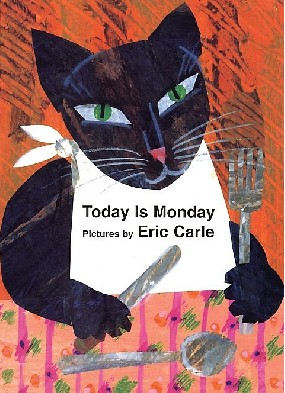 Age 6+Note : there are no numbers on the book pages. Number them before you start so you can follow the page references below!EquipmentChildren need scissors. One photocopy each of the animals and food. Stages1 Children work in pairs.2 Each child makes a pocket book and numbers the pages and back cover 1-73 Write  the days of the week on the board.4 Help children copy them one onto each page of their mini books.5 Children cut the photocopy in half. One child takes the animals and one takes the food pictures.  They cut their pictures up and mix them on their desks6 Read the story and children stick the animal/food in their books under the right word. The animal should go at the top of the page and the food on the bottom.7 Children ‘read’ the story to each other in pairs using their books as you tell the story again.8 Read the story again. This time children stick the missing pictures in their books.9 Children in pairs tell the story to each other.Language objectives: Vocabulary – days of the week, food vocabulary- peas, spaghetti, soup, meat, fish, chicken, icecream animal vocabulary- hedgehog, snake, elephant, cat, duck, fox, monkeyGrammar- present simple – ‘eats’